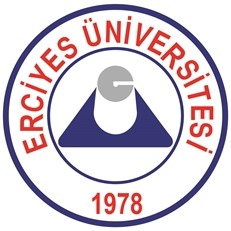 ERCİYES ÜNİVERSİTESİ KORUMA VE GÜVENLİK MÜDÜRLÜĞÜERCİYES ÜNİVERSİTESİ KORUMA VE GÜVENLİK MÜDÜRLÜĞÜERCİYES ÜNİVERSİTESİ KORUMA VE GÜVENLİK MÜDÜRLÜĞÜREVİZYON NOREVİZYON NOR.01R.01ERCİYES ÜNİVERSİTESİ KORUMA VE GÜVENLİK MÜDÜRLÜĞÜERCİYES ÜNİVERSİTESİ KORUMA VE GÜVENLİK MÜDÜRLÜĞÜERCİYES ÜNİVERSİTESİ KORUMA VE GÜVENLİK MÜDÜRLÜĞÜREVİZYON TARİHİREVİZYON TARİHİ02/10/202302/10/2023SÜREÇ FORMUSÜREÇ FORMUSÜREÇ FORMUSAYFA NOSAYFA NOSayfa 1 / 4 Ek-1Sayfa 1 / 4 Ek-1SÜREÇ BİLGİLERİSÜREÇ BİLGİLERİSÜREÇ BİLGİLERİSÜREÇ BİLGİLERİSÜREÇ BİLGİLERİSÜREÇ BİLGİLERİSÜREÇ BİLGİLERİSÜREÇ BİLGİLERİSÜREÇ BİLGİLERİSÜREÇ BİLGİLERİKODUKODUD-01D-01D-01D-01D-01D-01D-01D-01ADIADIKORUMA VE GÜVENLİK HİZMETLERİKORUMA VE GÜVENLİK HİZMETLERİKORUMA VE GÜVENLİK HİZMETLERİKORUMA VE GÜVENLİK HİZMETLERİKORUMA VE GÜVENLİK HİZMETLERİKORUMA VE GÜVENLİK HİZMETLERİKORUMA VE GÜVENLİK HİZMETLERİKORUMA VE GÜVENLİK HİZMETLERİTÜRÜTÜRÜ Yönetim Süreci Yönetim Süreci Yönetim Süreci Temel Süreç Temel Süreç Destek Süreç Destek Süreç Destek SüreçKATEGORİSİKATEGORİSİİNSAN KAYNAKLARI YÖNETİMİİNSAN KAYNAKLARI YÖNETİMİİNSAN KAYNAKLARI YÖNETİMİİNSAN KAYNAKLARI YÖNETİMİİNSAN KAYNAKLARI YÖNETİMİİNSAN KAYNAKLARI YÖNETİMİİNSAN KAYNAKLARI YÖNETİMİİNSAN KAYNAKLARI YÖNETİMİGRUBUGRUBUÖZEL GÜVENLİK GÖREVLİLERİNİN KAMPÜS ALANINDA VERDİĞİ GÜVENLİK HİZMETİ DEĞERLENDİRİLMESİ   ÖZEL GÜVENLİK GÖREVLİLERİNİN KAMPÜS ALANINDA VERDİĞİ GÜVENLİK HİZMETİ DEĞERLENDİRİLMESİ   ÖZEL GÜVENLİK GÖREVLİLERİNİN KAMPÜS ALANINDA VERDİĞİ GÜVENLİK HİZMETİ DEĞERLENDİRİLMESİ   ÖZEL GÜVENLİK GÖREVLİLERİNİN KAMPÜS ALANINDA VERDİĞİ GÜVENLİK HİZMETİ DEĞERLENDİRİLMESİ   ÖZEL GÜVENLİK GÖREVLİLERİNİN KAMPÜS ALANINDA VERDİĞİ GÜVENLİK HİZMETİ DEĞERLENDİRİLMESİ   ÖZEL GÜVENLİK GÖREVLİLERİNİN KAMPÜS ALANINDA VERDİĞİ GÜVENLİK HİZMETİ DEĞERLENDİRİLMESİ   ÖZEL GÜVENLİK GÖREVLİLERİNİN KAMPÜS ALANINDA VERDİĞİ GÜVENLİK HİZMETİ DEĞERLENDİRİLMESİ   ÖZEL GÜVENLİK GÖREVLİLERİNİN KAMPÜS ALANINDA VERDİĞİ GÜVENLİK HİZMETİ DEĞERLENDİRİLMESİ    SÜRECİN ÖZET TANIMI SÜRECİN ÖZET TANIMI SÜRECİN ÖZET TANIMI SÜRECİN ÖZET TANIMI SÜRECİN ÖZET TANIMI SÜRECİN ÖZET TANIMI SÜRECİN ÖZET TANIMI SÜRECİN ÖZET TANIMI SÜRECİN ÖZET TANIMI SÜRECİN ÖZET TANIMI Üniversitemiz kampüs alanında önleyici ve koruyucu güvenlik hizmetini tanımlar. Bu hizmet; araçlı, motorize ve yaya devriye faaliyetleri ile yürütülmektedir. Mobese Merkezi kamera izleme faaliyeti ile de süreç desteklenir. Kampüs alanında yaşanan olumsuzlukların tespiti, yaşanması muhtemel olayların önlenmesi ve güvenli kampüs sürecinin bir parçası olarak devriye faaliyetleri, çeşitli bölgelerde nokta nöbetleri, giriş nizamiyelerinde, okul ve diğer fiziki binalarda nöbetçi bulundurularak bu süreç sağlanmaktadır. Üniversitemiz kampüs alanında önleyici ve koruyucu güvenlik hizmetini tanımlar. Bu hizmet; araçlı, motorize ve yaya devriye faaliyetleri ile yürütülmektedir. Mobese Merkezi kamera izleme faaliyeti ile de süreç desteklenir. Kampüs alanında yaşanan olumsuzlukların tespiti, yaşanması muhtemel olayların önlenmesi ve güvenli kampüs sürecinin bir parçası olarak devriye faaliyetleri, çeşitli bölgelerde nokta nöbetleri, giriş nizamiyelerinde, okul ve diğer fiziki binalarda nöbetçi bulundurularak bu süreç sağlanmaktadır. Üniversitemiz kampüs alanında önleyici ve koruyucu güvenlik hizmetini tanımlar. Bu hizmet; araçlı, motorize ve yaya devriye faaliyetleri ile yürütülmektedir. Mobese Merkezi kamera izleme faaliyeti ile de süreç desteklenir. Kampüs alanında yaşanan olumsuzlukların tespiti, yaşanması muhtemel olayların önlenmesi ve güvenli kampüs sürecinin bir parçası olarak devriye faaliyetleri, çeşitli bölgelerde nokta nöbetleri, giriş nizamiyelerinde, okul ve diğer fiziki binalarda nöbetçi bulundurularak bu süreç sağlanmaktadır. Üniversitemiz kampüs alanında önleyici ve koruyucu güvenlik hizmetini tanımlar. Bu hizmet; araçlı, motorize ve yaya devriye faaliyetleri ile yürütülmektedir. Mobese Merkezi kamera izleme faaliyeti ile de süreç desteklenir. Kampüs alanında yaşanan olumsuzlukların tespiti, yaşanması muhtemel olayların önlenmesi ve güvenli kampüs sürecinin bir parçası olarak devriye faaliyetleri, çeşitli bölgelerde nokta nöbetleri, giriş nizamiyelerinde, okul ve diğer fiziki binalarda nöbetçi bulundurularak bu süreç sağlanmaktadır. Üniversitemiz kampüs alanında önleyici ve koruyucu güvenlik hizmetini tanımlar. Bu hizmet; araçlı, motorize ve yaya devriye faaliyetleri ile yürütülmektedir. Mobese Merkezi kamera izleme faaliyeti ile de süreç desteklenir. Kampüs alanında yaşanan olumsuzlukların tespiti, yaşanması muhtemel olayların önlenmesi ve güvenli kampüs sürecinin bir parçası olarak devriye faaliyetleri, çeşitli bölgelerde nokta nöbetleri, giriş nizamiyelerinde, okul ve diğer fiziki binalarda nöbetçi bulundurularak bu süreç sağlanmaktadır. Üniversitemiz kampüs alanında önleyici ve koruyucu güvenlik hizmetini tanımlar. Bu hizmet; araçlı, motorize ve yaya devriye faaliyetleri ile yürütülmektedir. Mobese Merkezi kamera izleme faaliyeti ile de süreç desteklenir. Kampüs alanında yaşanan olumsuzlukların tespiti, yaşanması muhtemel olayların önlenmesi ve güvenli kampüs sürecinin bir parçası olarak devriye faaliyetleri, çeşitli bölgelerde nokta nöbetleri, giriş nizamiyelerinde, okul ve diğer fiziki binalarda nöbetçi bulundurularak bu süreç sağlanmaktadır. Üniversitemiz kampüs alanında önleyici ve koruyucu güvenlik hizmetini tanımlar. Bu hizmet; araçlı, motorize ve yaya devriye faaliyetleri ile yürütülmektedir. Mobese Merkezi kamera izleme faaliyeti ile de süreç desteklenir. Kampüs alanında yaşanan olumsuzlukların tespiti, yaşanması muhtemel olayların önlenmesi ve güvenli kampüs sürecinin bir parçası olarak devriye faaliyetleri, çeşitli bölgelerde nokta nöbetleri, giriş nizamiyelerinde, okul ve diğer fiziki binalarda nöbetçi bulundurularak bu süreç sağlanmaktadır. Üniversitemiz kampüs alanında önleyici ve koruyucu güvenlik hizmetini tanımlar. Bu hizmet; araçlı, motorize ve yaya devriye faaliyetleri ile yürütülmektedir. Mobese Merkezi kamera izleme faaliyeti ile de süreç desteklenir. Kampüs alanında yaşanan olumsuzlukların tespiti, yaşanması muhtemel olayların önlenmesi ve güvenli kampüs sürecinin bir parçası olarak devriye faaliyetleri, çeşitli bölgelerde nokta nöbetleri, giriş nizamiyelerinde, okul ve diğer fiziki binalarda nöbetçi bulundurularak bu süreç sağlanmaktadır. Üniversitemiz kampüs alanında önleyici ve koruyucu güvenlik hizmetini tanımlar. Bu hizmet; araçlı, motorize ve yaya devriye faaliyetleri ile yürütülmektedir. Mobese Merkezi kamera izleme faaliyeti ile de süreç desteklenir. Kampüs alanında yaşanan olumsuzlukların tespiti, yaşanması muhtemel olayların önlenmesi ve güvenli kampüs sürecinin bir parçası olarak devriye faaliyetleri, çeşitli bölgelerde nokta nöbetleri, giriş nizamiyelerinde, okul ve diğer fiziki binalarda nöbetçi bulundurularak bu süreç sağlanmaktadır. Üniversitemiz kampüs alanında önleyici ve koruyucu güvenlik hizmetini tanımlar. Bu hizmet; araçlı, motorize ve yaya devriye faaliyetleri ile yürütülmektedir. Mobese Merkezi kamera izleme faaliyeti ile de süreç desteklenir. Kampüs alanında yaşanan olumsuzlukların tespiti, yaşanması muhtemel olayların önlenmesi ve güvenli kampüs sürecinin bir parçası olarak devriye faaliyetleri, çeşitli bölgelerde nokta nöbetleri, giriş nizamiyelerinde, okul ve diğer fiziki binalarda nöbetçi bulundurularak bu süreç sağlanmaktadır. SÜREÇ KATILIMCILARI SÜREÇ KATILIMCILARI SÜREÇ KATILIMCILARI SÜREÇ KATILIMCILARI SÜREÇ KATILIMCILARI SÜREÇ KATILIMCILARI SÜREÇ KATILIMCILARI SÜREÇ KATILIMCILARI SÜREÇ KATILIMCILARI SÜREÇ KATILIMCILARISÜREÇ SAHİBİSÜREÇ SAHİBİSÜREÇ SAHİBİSÜREÇ SAHİBİRektör Yardımcısı, Genel Sekreter, Genel Sekreter YardımcısıRektör Yardımcısı, Genel Sekreter, Genel Sekreter YardımcısıRektör Yardımcısı, Genel Sekreter, Genel Sekreter YardımcısıRektör Yardımcısı, Genel Sekreter, Genel Sekreter YardımcısıRektör Yardımcısı, Genel Sekreter, Genel Sekreter YardımcısıRektör Yardımcısı, Genel Sekreter, Genel Sekreter YardımcısıSÜREÇ SORUMLULARISÜREÇ SORUMLULARISÜREÇ SORUMLULARISÜREÇ SORUMLULARIKoruma ve Güvenlik Amiri, Güvenlik Şefi, Grup Sorumluları, Özel Güvenlik PersoneliKoruma ve Güvenlik Amiri, Güvenlik Şefi, Grup Sorumluları, Özel Güvenlik PersoneliKoruma ve Güvenlik Amiri, Güvenlik Şefi, Grup Sorumluları, Özel Güvenlik PersoneliKoruma ve Güvenlik Amiri, Güvenlik Şefi, Grup Sorumluları, Özel Güvenlik PersoneliKoruma ve Güvenlik Amiri, Güvenlik Şefi, Grup Sorumluları, Özel Güvenlik PersoneliKoruma ve Güvenlik Amiri, Güvenlik Şefi, Grup Sorumluları, Özel Güvenlik PersoneliPAYDAŞLARPAYDAŞLARPAYDAŞLARPAYDAŞLARGenel SekreterlikKoruma ve Güvenlik MüdürlüğüGenel SekreterlikKoruma ve Güvenlik MüdürlüğüGenel SekreterlikKoruma ve Güvenlik MüdürlüğüGenel SekreterlikKoruma ve Güvenlik MüdürlüğüGenel SekreterlikKoruma ve Güvenlik MüdürlüğüGenel SekreterlikKoruma ve Güvenlik Müdürlüğü SÜREÇ UNSURLARI SÜREÇ UNSURLARI SÜREÇ UNSURLARI SÜREÇ UNSURLARI SÜREÇ UNSURLARI SÜREÇ UNSURLARI SÜREÇ UNSURLARI SÜREÇ UNSURLARI SÜREÇ UNSURLARI SÜREÇ UNSURLARIGİRDİLERGİRDİLERGİRDİLERGİRDİLERAraçlı, yaya ve motorize devriyeler, kamera sistemleri, Elektronik Kontrol Sistemi Araçlı, yaya ve motorize devriyeler, kamera sistemleri, Elektronik Kontrol Sistemi Araçlı, yaya ve motorize devriyeler, kamera sistemleri, Elektronik Kontrol Sistemi Araçlı, yaya ve motorize devriyeler, kamera sistemleri, Elektronik Kontrol Sistemi Araçlı, yaya ve motorize devriyeler, kamera sistemleri, Elektronik Kontrol Sistemi Araçlı, yaya ve motorize devriyeler, kamera sistemleri, Elektronik Kontrol Sistemi KAYNAKLARKAYNAKLARKAYNAKLARKAYNAKLARERÜ Güvenlik Hizmetlerinin Yürütülmesine Dair YönergeNöbet TalimatıERÜ Güvenlik Hizmetlerinin Yürütülmesine Dair YönergeNöbet TalimatıERÜ Güvenlik Hizmetlerinin Yürütülmesine Dair YönergeNöbet TalimatıERÜ Güvenlik Hizmetlerinin Yürütülmesine Dair YönergeNöbet TalimatıERÜ Güvenlik Hizmetlerinin Yürütülmesine Dair YönergeNöbet TalimatıERÜ Güvenlik Hizmetlerinin Yürütülmesine Dair YönergeNöbet TalimatıÇIKTILARÇIKTILARÇIKTILARÇIKTILARNöbet Çizelgesi, Nöbet Devir Teslim Defteri, Günlük Ceride, Elektronik Devriye Sistemi çıktısıNöbet Çizelgesi, Nöbet Devir Teslim Defteri, Günlük Ceride, Elektronik Devriye Sistemi çıktısıNöbet Çizelgesi, Nöbet Devir Teslim Defteri, Günlük Ceride, Elektronik Devriye Sistemi çıktısıNöbet Çizelgesi, Nöbet Devir Teslim Defteri, Günlük Ceride, Elektronik Devriye Sistemi çıktısıNöbet Çizelgesi, Nöbet Devir Teslim Defteri, Günlük Ceride, Elektronik Devriye Sistemi çıktısıNöbet Çizelgesi, Nöbet Devir Teslim Defteri, Günlük Ceride, Elektronik Devriye Sistemi çıktısıETKİLENDİĞİ SÜREÇLERETKİLENDİĞİ SÜREÇLERETKİLENDİĞİ SÜREÇLERETKİLENDİĞİ SÜREÇLERTüm süreçler, yönetmelik ve yönergelerTüm süreçler, yönetmelik ve yönergelerTüm süreçler, yönetmelik ve yönergelerTüm süreçler, yönetmelik ve yönergelerTüm süreçler, yönetmelik ve yönergelerTüm süreçler, yönetmelik ve yönergelerETKİLEDİĞİ SÜREÇLERETKİLEDİĞİ SÜREÇLERETKİLEDİĞİ SÜREÇLERETKİLEDİĞİ SÜREÇLERGüvenli Kampüs SüreciGüvenli Kampüs SüreciGüvenli Kampüs SüreciGüvenli Kampüs SüreciGüvenli Kampüs SüreciGüvenli Kampüs SüreciNOSÜREÇ FAALİYETİNİN TANIMI : ÖZEL GÜVENLİK GÖREVLİLERİNİN KAMPÜS ALANINDA VERDİĞİ GÜVENLİK HİZMETİ  SÜREÇ FAALİYETİNİN TANIMI : ÖZEL GÜVENLİK GÖREVLİLERİNİN KAMPÜS ALANINDA VERDİĞİ GÜVENLİK HİZMETİ  SÜREÇ FAALİYETİNİN TANIMI : ÖZEL GÜVENLİK GÖREVLİLERİNİN KAMPÜS ALANINDA VERDİĞİ GÜVENLİK HİZMETİ  SÜREÇ FAALİYETİNİN TANIMI : ÖZEL GÜVENLİK GÖREVLİLERİNİN KAMPÜS ALANINDA VERDİĞİ GÜVENLİK HİZMETİ  SÜREÇ FAALİYETİNİN TANIMI : ÖZEL GÜVENLİK GÖREVLİLERİNİN KAMPÜS ALANINDA VERDİĞİ GÜVENLİK HİZMETİ  SÜREÇ KATILIMCILARISÜREÇ KATILIMCILARISÜREÇ KATILIMCILARISÜREÇ KATILIMCILARIF1Nöbet listesinde belirlenen planlı devriyelerin, Elektronik Kontrol Sistemi ile yapılmasıNöbet listesinde belirlenen planlı devriyelerin, Elektronik Kontrol Sistemi ile yapılmasıNöbet listesinde belirlenen planlı devriyelerin, Elektronik Kontrol Sistemi ile yapılmasıNöbet listesinde belirlenen planlı devriyelerin, Elektronik Kontrol Sistemi ile yapılmasıNöbet listesinde belirlenen planlı devriyelerin, Elektronik Kontrol Sistemi ile yapılmasıKoruma ve Güvenlik MüdürlüğüÖzel Güvenlik GörevlisiKoruma ve Güvenlik MüdürlüğüÖzel Güvenlik GörevlisiKoruma ve Güvenlik MüdürlüğüÖzel Güvenlik GörevlisiKoruma ve Güvenlik MüdürlüğüÖzel Güvenlik GörevlisiF2Nöbet listesinde belirlenen nöbet noktalarına nöbetçi personelin görevlendirilmesiNöbet listesinde belirlenen nöbet noktalarına nöbetçi personelin görevlendirilmesiNöbet listesinde belirlenen nöbet noktalarına nöbetçi personelin görevlendirilmesiNöbet listesinde belirlenen nöbet noktalarına nöbetçi personelin görevlendirilmesiNöbet listesinde belirlenen nöbet noktalarına nöbetçi personelin görevlendirilmesiKoruma ve Güvenlik MüdürlüğüÖzel Güvenlik GörevlisiKoruma ve Güvenlik MüdürlüğüÖzel Güvenlik GörevlisiKoruma ve Güvenlik MüdürlüğüÖzel Güvenlik GörevlisiKoruma ve Güvenlik MüdürlüğüÖzel Güvenlik GörevlisiF3Şüpheli şahıs, araç ve olaylara müdahaleŞüpheli şahıs, araç ve olaylara müdahaleŞüpheli şahıs, araç ve olaylara müdahaleŞüpheli şahıs, araç ve olaylara müdahaleŞüpheli şahıs, araç ve olaylara müdahaleKoruma ve Güvenlik MüdürlüğüÖzel Güvenlik GörevlisiKoruma ve Güvenlik MüdürlüğüÖzel Güvenlik GörevlisiKoruma ve Güvenlik MüdürlüğüÖzel Güvenlik GörevlisiKoruma ve Güvenlik MüdürlüğüÖzel Güvenlik GörevlisiF4Taraflar arası kavga durumlarında olay tespit tutanağı tutulması süreciTaraflar arası kavga durumlarında olay tespit tutanağı tutulması süreciTaraflar arası kavga durumlarında olay tespit tutanağı tutulması süreciTaraflar arası kavga durumlarında olay tespit tutanağı tutulması süreciTaraflar arası kavga durumlarında olay tespit tutanağı tutulması süreciRektör YardımcılığıGenel Sekreterlik Gen. Sekreter YardımcılığıKor. ve Güvenlik MüdürlüğüÖzel Güvenlik GörevlisiHukuk MüşavirliğiRektör YardımcılığıGenel Sekreterlik Gen. Sekreter YardımcılığıKor. ve Güvenlik MüdürlüğüÖzel Güvenlik GörevlisiHukuk MüşavirliğiRektör YardımcılığıGenel Sekreterlik Gen. Sekreter YardımcılığıKor. ve Güvenlik MüdürlüğüÖzel Güvenlik GörevlisiHukuk MüşavirliğiSÜREÇ KONTROL NOKTALARISÜREÇ KONTROL NOKTALARISÜREÇ KONTROL NOKTALARISÜREÇ KONTROL NOKTALARISÜREÇ KONTROL NOKTALARISÜREÇ KONTROL NOKTALARINOKONTROL NOKTASIKONTROL FAALİYETİNİN TANIMIKONTROL FAALİYETİNİN TANIMIKONTROL FAALİYETİNİN TANIMIKONTROL FAALİYETİNİN TANIMIK1GirdiNöbet listesinde belirlenen planlı devriyelerin yapılması, Elektronik Kontrol Sistemi bulanan noktalarda devriye kalemlerinin okutulması, Nöbet listesinde belirlenen planlı devriyelerin yapılması, Elektronik Kontrol Sistemi bulanan noktalarda devriye kalemlerinin okutulması, Nöbet listesinde belirlenen planlı devriyelerin yapılması, Elektronik Kontrol Sistemi bulanan noktalarda devriye kalemlerinin okutulması, Nöbet listesinde belirlenen planlı devriyelerin yapılması, Elektronik Kontrol Sistemi bulanan noktalarda devriye kalemlerinin okutulması, K2ÇıktıKampüs alanının vardiya nöbet sürelerinde azami derecede kontrolünün yapılmasıKampüs alanının vardiya nöbet sürelerinde azami derecede kontrolünün yapılmasıKampüs alanının vardiya nöbet sürelerinde azami derecede kontrolünün yapılmasıKampüs alanının vardiya nöbet sürelerinde azami derecede kontrolünün yapılmasıK3GirdiNöbet listesinde belirlenen nöbet noktalarına nöbetçi personelin görevlendirilmesiNöbet listesinde belirlenen nöbet noktalarına nöbetçi personelin görevlendirilmesiNöbet listesinde belirlenen nöbet noktalarına nöbetçi personelin görevlendirilmesiNöbet listesinde belirlenen nöbet noktalarına nöbetçi personelin görevlendirilmesiK4ÇıktıNöbet noktaları çevresinde güvenliğin sağlanması, önleyici ve koruyucu güvenlik hizmetinin verilmesiNöbet noktaları çevresinde güvenliğin sağlanması, önleyici ve koruyucu güvenlik hizmetinin verilmesiNöbet noktaları çevresinde güvenliğin sağlanması, önleyici ve koruyucu güvenlik hizmetinin verilmesiNöbet noktaları çevresinde güvenliğin sağlanması, önleyici ve koruyucu güvenlik hizmetinin verilmesiK5GirdiŞüpheli şahıs, araç ve olaylara müdahaleŞüpheli şahıs, araç ve olaylara müdahaleŞüpheli şahıs, araç ve olaylara müdahaleŞüpheli şahıs, araç ve olaylara müdahaleK6ÇıktıOlası olumsuzlukları önceden tespit etmeOlası olumsuzlukları önceden tespit etmeOlası olumsuzlukları önceden tespit etmeOlası olumsuzlukları önceden tespit etmeK7GirdiTaraflar arası kavga durumlarında olay tespit tutanağı tutulması süreciTaraflar arası kavga durumlarında olay tespit tutanağı tutulması süreciTaraflar arası kavga durumlarında olay tespit tutanağı tutulması süreciTaraflar arası kavga durumlarında olay tespit tutanağı tutulması süreciK8ÇıktıAdli ya da idari yönden şikayet olması durumunda, idari şikayetin Hukuk Müşavirliğine EBYS üzerinden yazılmasıAdli ya da idari yönden şikayet olması durumunda, idari şikayetin Hukuk Müşavirliğine EBYS üzerinden yazılmasıAdli ya da idari yönden şikayet olması durumunda, idari şikayetin Hukuk Müşavirliğine EBYS üzerinden yazılmasıAdli ya da idari yönden şikayet olması durumunda, idari şikayetin Hukuk Müşavirliğine EBYS üzerinden yazılmasıSÜREÇ HEDEFİPERFORMANS/İZLEME  GÖSTERGESİYÖNÜGÖSTEGE BİRİMİİZLEME PERİYODURAPORLAMA SORUMLUSUKampüs alanında güvenliğin azami sürede sağlanması Güvenli Kampüs Süreci↑Sistem KaydıGünlükKoruma ve Güvenlik AmiriKoruma ve Güvenlik ŞefiGrup Sorumluları